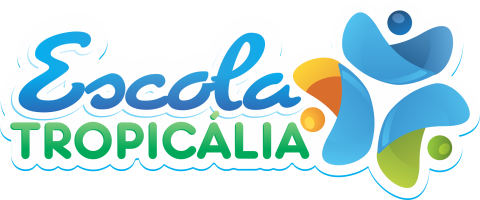 ATIVIDADE EXTRACLASSE 1 – CUBRA TODAS AS LETRAS DO ALFABETO, NA SEQUENCIA CIRCULE A LETRA INICIAL DE SEU NOME E MARQUE UM X NA LETRA INICIAL DE SEU PAPAI. 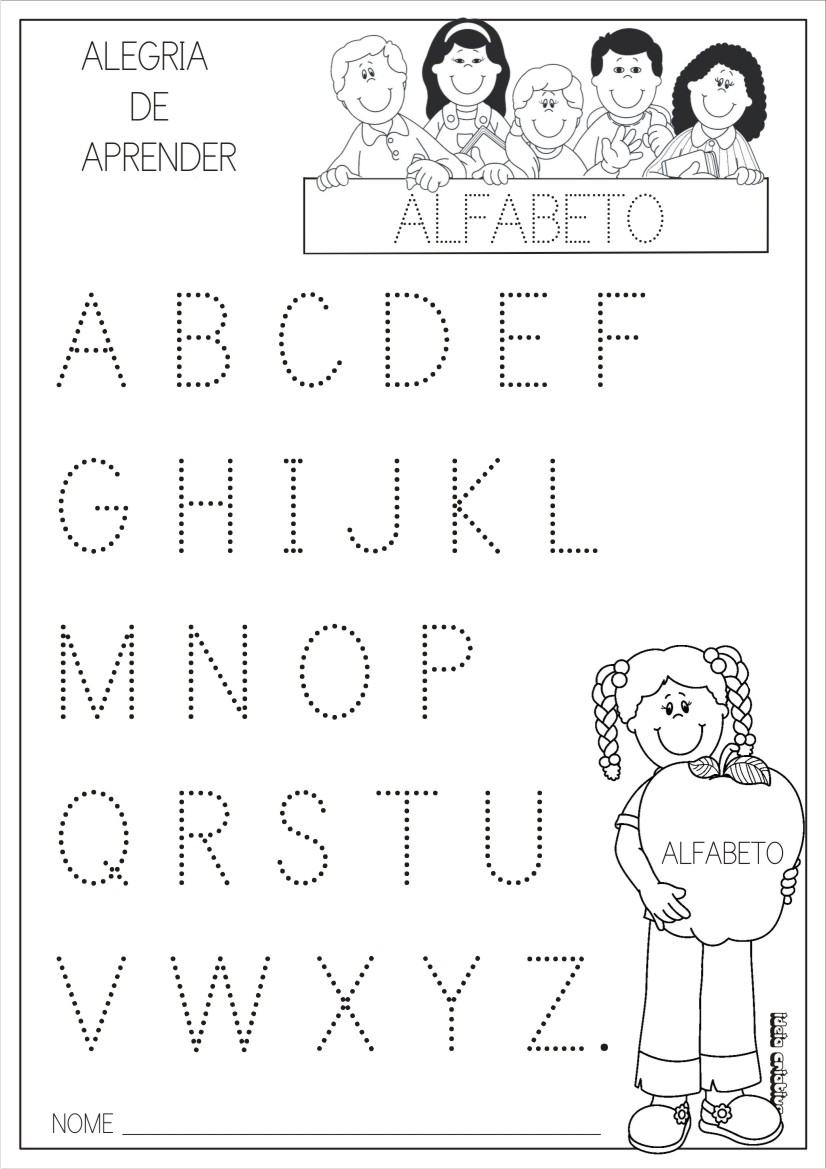 